Управление по образованию спорту и туризму Несвижского райисполкомаГосударственное учреждение образования«Ясли-сад № 4 г. Несвижа «Кораблик детства»ОПИСАНИЕ ОПЫТА ПЕДАГОГИЧЕСКОЙ ДЕЯТЕЛЬНОСТИ«ИСПОЛЬЗОВАНИЕ СПЕЦИАЛЬНО ПОДОБРАННЫХ УПРАЖНЕНИЙ ДЛЯ РАЗВИТИЯ ФОНЕМАТИЧЕСКОГО ВОСПРИЯТИЯ У ДЕТЕЙ 4-5 ЛЕТ С ОБЩИМ НЕДОРАЗВИТИЕМ РЕЧИ В УСЛОВИЯХ ИНТЕГРИРОВАННОГО ОБУЧЕНИЯ И ВОСПИТАНИЯ»1. Информационный блок1.1. Название темы опытаИспользование специально подобранных упражнений для развития фонематического восприятия у детей 4-5 лет с общим недоразвитием речи в условиях интегрированного обучения и воспитания.1.2. Актуальность опытаФонематическое восприятие – один из факторов успешного становления речевой системы. Нарушение фонематического восприятия приводит к тому, что ребёнок не воспринимает на слух близкие по звучанию или сходные по артикуляции звуки речи. Его словарь не пополняется словами, в состав которых входят трудноразличимые звуки. По той же причине не формируется в нужной степени и грамматический строй. Наиболее выражена эта проблема у детей, имеющих общее недоразвитие речи. Опыт работы с данной категорией детей в условиях интегрированного обучения и воспитания показал необходимость сделать специальную подборку упражнений для развития фонематического восприятия у детей 4-5 лет с общим недоразвитием речи, которые будут способствовать более успешной коррекции речевых нарушений.1.3. Цель опытаАктуальность рассматриваемой темы позволила мне сформулировать цель опыта: способствовать более эффективному  развитию фонематического восприятия у детей 4-5 лет с общим недоразвитием речи в условиях интегрированного обучения и воспитания путем использования специально подобранных упражнений.1.4. Задачи опытаизучить научную, методическую литературу, педагогический опыт по проблеме формирования фонематического восприятия у детей дошкольного возраста с общим недоразвитием речи;подобрать специальные упражнения для развития фонематического восприятия у детей 4-5 лет с общим недоразвитием речи в условиях интегрированного обучения и воспитания и апробировать их на коррекционных занятиях;проанализировать результативность используемых упражнений, направленных на развитие фонематического восприятия у детей 4-5 лет с общим недоразвитием речи.1.5. Длительность работы над опытомРабота по данному направлению осуществлялась в рамках самообразования и саморазвития с 2016 по 2019 годы.Этапы работы:1) подготовительный этап (2016/2017 учебный год) – изучение нормативной и правовой документации, научно-методической и психолого-педагогической литературы по вопросам развития фонематического восприятия у дошкольников с общим недоразвитием речи;2) этап практической реализации (2017/2018 учебный год) – внедрение в практику работы специально подобранных упражнений по развитию фонематического восприятия у детей 4-5 лет с общим недоразвитием речи. Мною были проведены открытые коррекционные занятия в рамках заседания районного методического объединения учителей-дефектологов, педагогов на базе нашего учреждения образования;Повышала квалификацию в 2018 году в Академии последипломного образования по теме «Технология обобщения, описания и представления эффективного опыта педагогической деятельности».3) этап обобщения опыта (2018/2019 учебный год) – проведение анализа итогов педагогической деятельности по избранной теме.2. Описание технологии опыта2.1. Ведущая идея опытаИспользование специально подобранных упражнений в условиях интегрированного обучения и воспитания  позволит повысить результативность работы по развитию фонематического восприятия у детей 4-5 лет с общим недоразвитием речи.2.2. Описание сути опытаУ детей с общим недоразвитием речи наряду с нарушением всех компонентов языка оказывается не сформированным и фонематическое восприятие. Формирование фонематического восприятия, по мнению многих исследователей (Г.А. Каше, Р.Е. Левина, Г.А. Никашина, Т.Б. Филичева и др.) занимает важное место при коррекции общего недоразвития речи. В связи с этим использование на коррекционных занятиях специально подобранных упражнений имеет актуальное значение для более быстрого формирования лексической и грамматической сторон языка.Систематическая работа по развитию фонематического восприятия оказывает положительное влияние на становление всей фонетической базы речи ребенка, что, в свою очередь, способствует формированию правильной слоговой структуры слова. Стойкого и правильного звукопроизношения у дошкольников можно добиться только при хорошо сформированном фонематическом восприятии. В дальнейшем это окажет положительное влияние на освоение навыков чтения и письма [3, с. 3].Работу по формированию фонематического восприятия я проводила по следующим направлениям:Узнавание и различение неречевых звуков.Различение высоты, силы, тембра голоса на материале одинаковых звуков, слов, фраз.Различение слов, близких по своему звуковому составу.Дифференциация слогов.Дифференциация фонем.Остановлюсь на том, как я осуществляла развитие фонематического восприятия у детей с учетом данных направлений.Общеизвестно, что с самого рождения ребенка окружают разнообразные звуки: шум дождя, мяуканье кошки, гудки машин, музыка, человеческая речь. Маленький ребенок слышит только громкие звуки, но острота слуха быстро усиливается. Одновременно он начинает различать звуки по тембру звучания. Слуховые впечатления, которые переживает малыш, воспринимаются им неосознанно. Ребенок пока еще не умеет управлять своим слухом, порой просто не замечает звуков.Умение воспринимать не только неречевые звуки, но и звуки речи – важная способность человека, которую необходимо развивать. Она не возникает сама собой, даже если у ребенка острый слух от природы. Я использовала упражнения на различение звуков природы, окружающих шумов, музыкальных инструментов, игрушек, голосов. Именно с привлечения внимания ребенка к различным звукам начинала работу с дошкольниками (звучащие игрушки, шум дождя, голоса животных, птиц). Задавала вопросы: «Что шумит? Что гудит? Где стучит? Кто поет?»Определенное внимание уделяла работе по развитию умений воспринимать и воспроизводить простые ритмы (в начале опыта до трех ритмических сигналов, а в конце – до пяти). Задаю ритм, отстукивая его рукой, ребенок его повторяет (два удара – пауза – один удар). Сначала ребенок видит мои руки, потом выполняет это упражнение с закрытыми глазами. Варианты упражнений:ребенок повторяет ритмический рисунок правой рукой, левой рукой, двумя руками одновременно, поочередно (хлопки или удары по столу);ребенок воспроизводит тот же ритмический рисунок ногами;ребенок придумывает свои ритмические рисунки и контролирует их выполнение.Ритмические рисунки выкладывали с помощью счетных палочек: длинный звук – горизонтальная счетная палочка, короткий звук – вертикальная счетная палочка (Приложение 1).Далее упражняла детей в умении различать высоту, силу и тембр голоса на материале одинаковых звуков, сочетаний слов, фраз. Определяя на слух виды интонации, дети лучше и точнее стали воспринимать содержание художественного произведения, что помогало им в дальнейшем изменять тон, силу, тембр своего голоса при пересказе, драматизации. Развитию речевого слуха способствовало выразительное чтение художественных произведений и прослушивание аудиозаписей, прочитанных мастерами художественного слова. Дети, слыша интонационно выразительную речь, тоже стремились подражать голосам героев. Упражнения по различению на слух темпа, громкости, силы, высоты, ритма звучания проводила на протяжении всего коррекционного процесса (Приложение 2).Далее продолжала учить детей различать слова, близкие по звуковому составу. В процессе работы использовала упражнения с постепенным усложнением условий дифференциации слов. Дети упражнялись в умении:определять на слух правильный вариант слова (правильное название предмета);называть парные картинки и определять, похожи ли по звучанию два слова с опорой на картинки и без;повторять похожие слова в названном порядке (по 2 слова, по 3 слова) с опорой на картинки и без;выделять на слух слова, которые по звуковому составу не похожи на остальные;подбирать слово к рифмованному тексту.После проведения серии таких упражнений дети стали придумывать свои рифмы (Приложение 3).При развитии у детей умения дифференцировать слоги, различающиеся несколькими и одним звуком, я использовала прием повторений набора слогов с различающимися гласными и согласными звуками, с акустически далекими и акустически близкими звуками. В упражнениях использовала слоги различной структуры – открытые, закрытые, без стечения согласных, со стечением согласных. Содержание упражнений предусматривало наряду с дифференциацией слогов развитие слуховой памяти.При подборе и подаче речевого материала я придерживалась следующей последовательности:воспроизведение слогового ряда со сменой ударного слога;воспроизведение и дифференциация слогов с одним согласным, но разными гласными звуками (та-то-ты);воспроизведение и дифференциация слогов с общим гласным, но разными согласными звуками (ка-на-па);воспроизведение и дифференциация слогов с согласными звуками, различающимися по звонкости-глухости (па-ба, па-ба-па);воспроизведение и дифференциация слогов с согласными звуками, различающимися по мягкости-твердости (фа-фя, фо-фё, фу-фю, фы-фи);воспроизведение и дифференциация слоговых пар с наращиванием стечения согласных звуков (ма-кма, на-пна);воспроизведение и дифференциация слоговых сочетаний с общим стечением двух согласных звуков и разными гласными (кта-кто-кту-кты);воспроизведение и дифференциация слогов со сменой позиций согласных звуков в их стечении (хта-тха) (Приложение 4).Работу по дифференциации звуков начинала с уточнения произносительного и слухового образа гласных звуков. Обращала внимание ребенка на положение губ при артикуляции соответствующего гласного звука и соотносила каждую артикулему со знакомыми детям геометрическими формами. Вводила символы звуков (звук «у» – маленький кружок, звук «а» – большой, «и» – горизонтальная полоска, «о» – овал, вытянутый по вертикали, звук «ы» – нижняя половина круга) [4, с. 8]. Символ, в отличие от буквы более конкретен, содержит черты изобразительного знака. Символы гласных звуков изображались красным цветом, что подготавливало ребенка к восприятию традиционного условного обозначения гласных звуков (красный квадрат или кружок) в графической звуковой схеме слова. Переход от знака к его звуковому значению облегчен тем, что «читающий» имеет возможность «увидеть» звук и дублировать его в произнесении. Изучение звуков проводила в такой последовательности: «у», «а»,  «и», «о». Не переходила к изучению следующего звука, пока ребенком не был усвоен предыдущий. Работа по дифференциации согласных проводилась аналогично, но с учетом артикуляционных и акустических особенностей данных звуков. Дифференцировала согласные звуки следующим образом:артикуляторно близкие, но акустически далекие;артикуляторно и акустически близкие;по твердости/мягкости и по глухости/звонкости;в звуковом потоке.Начальный этап работы по дифференциации оппозиционных звуков предполагает усвоение каждого звука в отдельности. Затем детям предлагала сравнить пару звуков между собой. При сравнении согласных звуков по твердости-мягкости, обращала внимание детей на дополнительный подъем спинки языка при произнесении мягких согласных звуков. При сравнении согласных звуков по глухости-звонкости обращала внимание детей на участие голоса при их произнесении (прикладыванием ладони к горлу). Вводила опорные карточки. Карточка с изображением колокольчика указывала на то, что голос участвует в образовании звука: значит, звук – звонкий. Пустая карточка, без колокольчика, указывала на то, что этот звук – глухой.Использовала разнообразные упражнения, задания (Приложение 5).2.3. Результативность опытаЭффективность и результативность опыта проводила с помощью обследования состояния фонематического восприятия у детей [1, с. 32-33]. Проводила два раза в год: в сентябре, чтобы выявить уровень сформированности фонематического восприятия у детей и спланировать работу на учебный год; в мае, чтобы подвести итоги коррекционной работы и определить её эффективность. Результаты первичной диагностики детей четырех лет показали, что воспитанники не могли повторить цепочку из двух слогов правильно, допускали большое количество ошибок (Приложение 6). Анализ обследования фонематического восприятия помог мне определить оптимальные методы и приемы логопедического воздействия. После использования специально подобранных упражнений для развития фонематического восприятия было проведено повторное обследование в конце опыта. Дети в основном справились с предложенными заданиями или допускали незначительные ошибки, что говорит о положительной динамике в развитии фонематического восприятия (Приложение 7). Положительные результаты дают возможность развивать более сложные фонематические процессы.Можно обозначить следующие позитивные факторы: повышение интереса детей к коррекционным занятиям, к выполнению упражнений, появление у детей уверенности при выступлениях на мероприятиях и утренниках.В тоже время следует отметить, что положительная динамика возможна только при закреплении предлагаемых упражнений родителями дома и воспитателем в группе.3. ЗаключениеГлавная цель проводимой работы – это развивать фонематическое восприятие, что позволит более эффективно проводить коррекционную работу по исправлению звукопроизношения, учить четко выговаривать слова, правильно пользоваться голосовым аппаратом, слушать и слышать речь окружающих. Изучение литературы по теме опыта показало, что использование упражнений для развития фонематического восприятия у детей 4-5 лет с общим недоразвитием речи, является важной и неотъемлемой частью коррекционного процесса. Они повышают познавательный интерес к образовательному процессу, способствуют более успешному развитию речи, позволяют применять полученные знания и умения на других занятиях.Планирую данный опыт усовершенствовать и продолжить системно расширять базу упражнений для развития фонематического восприятия.Данный материал может быть рекомендован для использования не только на коррекционных занятиях, но и на занятиях в группе.Опытом работы делилась на заседании районного методического объединения учителей-дефектологов, работающих в группах интегрированного обучения и воспитания, и на заседании педагогического совета в учреждении образования.Список литературы1. Баль, Н.Н. Логопедическая работа с детьми дошкольного возраста с тяжелыми нарушениями речи: учеб.-метод. пособие для учителей-дефектологов дошк. учреждений / Н.Н. Баль, Н.В. Дроздова. – Минск: Адукацыя і выхаванне, 2010.– 152 с.2. Воспитание и обучение детей с тяжелыми нарушениями речи. Программа для специальных дошкольных учреждений / авт.-сост.: 
Ю.Н. Кислякова, Л.Н. Мороз. – Минск: НИО, 2007.– 280 с.3. Ткаченко, Т.А. Логопедическая тетрадь. Развитие фонематического восприятия и навыков звукового анализа: логопедическая тетрадь / 
Т.А. Ткаченко. – СПб.: ДЕТСТВО-ПРЕСС, 1999. – 32 с.4. Ткаченко, Т.А. Подготовка дошкольников к чтению и письму: фонематическая символика: пособие для логопеда / Т.А. Ткаченко. – М.: Гуманитар. изд. центр ВЛАДОС, 2010. – 34 с.5. Филичева, Т.Б. Устранение общего недоразвития речи у детей дошкольного возраста: практическое пособие / Т.Б. Филичева, Г.В. Чиркина. – М.: Айрис-пресс, 2004. – 224 с.Приложение 1Узнавание неречевых звуковУпражнение «Звуки природы». Ребёнку предлагаю послушать звук (шум моря, шаги по снегу, треск костра, шум дождя, гром, ветер и т.д.) и отгадать, что звучит. На первых этапах ребёнку даю картинки-подсказки. Сначала он рассматривает несколько картинок (дождь, гром, шаги по снегу), затем слушает звук и выбирает соответствующую картинку.Упражнение «Звуки животных». Ребёнку предлагаю послушать запись голосов животных (лай собаки, мычание коровы и т.д.), пение и голоса птиц, а затем отгадать, кто из животных (птиц) так подает голос. Можно использовать картинки-подсказки.Упражнение «Звуки в доме». Ребенку предлагаю послушать запись звуков, которые издают предметы и материалы: шуршание пакета, тиканье часов, скрип двери, жужжание пылесоса, стук молотка, звон бокалов и отгадать, что звучит. Можно использовать картинки-подсказки.Упражнение «Звуки улицы». Ребёнку предлагаю послушать звуки, которые издают разные виды транспорта (гудок паровоза, сигнал машины, стук колёс поезда, работа мотора мотоцикла и т.д.) и отгадать, какой вид транспорта издаёт такой звук. Можно использовать картинки-подсказки.Упражнение «Отгадай музыкальный инструмент». Ребёнку предлагаю послушать отрывок записи игры на каком-либо музыкальном инструменте. Ребёнок должен отгадать, какой музыкальный инструмент звучал. Можно использовать картинки-подсказки.Упражнение «Отгадай звучащую игрушку». На стол перед ребенком выкладываю несколько звучащих игрушек (свисток, дудочка, погремушка, бубен, колокольчик и т.д.). После знакомства ребёнка со звучанием каждой игрушки, прячу их за ширму (либо ребёнок закрывает глаза), издаю звук одной из них, а ребёнок должен отгадать, какая игрушка издала этот звук (определить, что звучит). Количество звучащих игрушек увеличивается постепенно от трех до пяти. Упражнение «Шумящие баночки». В баночки насыпаю разные наполнители (манная и гречневая крупа, горох). Сначала предлагаю внимательно послушать и запомнить звучание каждого продукта о пластиковую баночку при ее встряхивании. Потом, по очереди встряхивая баночки, прошу ребенка отгадать, что в них. Так как звуковые различия незначительны, то количество баночек ограничивается вначале тремя, после чего увеличивается при постоянном сравнении акустических восприятий.Упражнение «Полянка». На полянку собрались дикие животные. Каждый из них стучится  по-разному: заяц 1 раз, медвежонок – 2 раза, белка – 3 раза. По стуку догадайся, кто пришел на полянку.Упражнение «Ритмы». Предлагаю ребенку воспроизвести ритмический рисунок по следующим схемам: 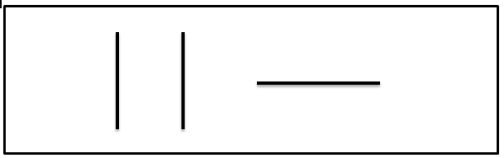 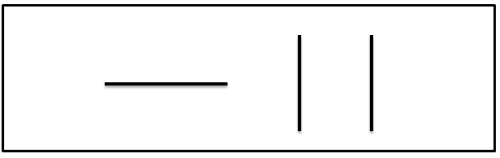 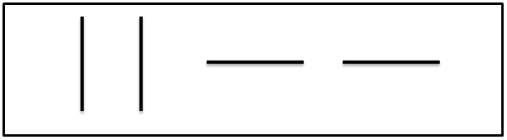 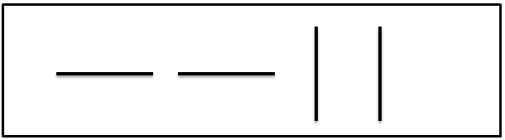 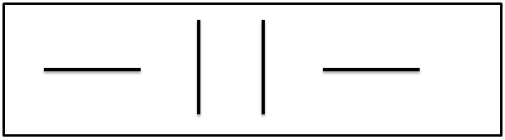 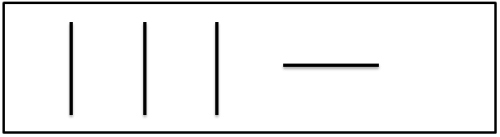 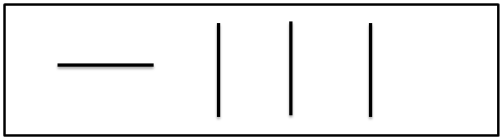 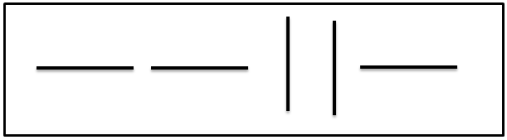 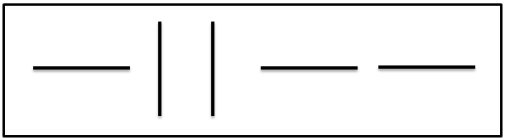 Приложение 2Различение одинаковых звукокомплексов по высоте, силе, и тембруУпражнение «Кто тебя позвал?». Предлагаю ребенку отвернуться и догадаться, кто из детей позвал его. Вначале ребенка зовут по имени, затем произносят короткое АУ.Упражнение «Кто говорит?». Для упражнения использую две игрушки медвежонка и мышку. Изображаю «голоса» животных: у медвежонка низкий голос, а у мышонка – высокий. Ребёнок закрывает глаза, в это время зову ребёнка по имени, изображая голос одного из животных, ребёнок должен отгадать, кто его позвал.Упражнение «Ступеньки». Для упражнения используется картинка с изображением лесенки и маленькая игрушка (например, зайчик). Зайчик «шагает» по лесенке – передвигаю зайчика снизу-вверх и потом обратно (затем это может делать и сам ребёнок) – и пою песенку «а-а-а-а» (или «ля-ля-ля») то тихо, то громко. Если зайчик внизу лесенки, то петь нужно тихо, постепенно зайчик поднимается по лесенке вверх, песенка становится всё громче и громче.Упражнение «Хорист» Дети поют гласные звуки. Во время длительного произнесения сложенные щепоткой пальчики правой руки «тянут длинную ниточку красного цвета» Предлагаю ребенку пропеть гласный звук с разными интонациями.Упражнение «Дорожка». На волнистой дорожке в ямке живет низкий звук «а», а на горке высокий звук «а». Ребенок должен найти и показать место каждого звука. Произношу на одном выдохе то высоким, то низким голосом звук «а». Ребенок передвигает символ гласного звука по дорожке. А теперь пробует сам, произнося звук «а» и меняя высоту голоса, провести указательным пальчиком по дорожке. Слежу за тем, чтобы ребенок, проводя пальчиком по дорожке на одном выдохе, менял высоту голоса. 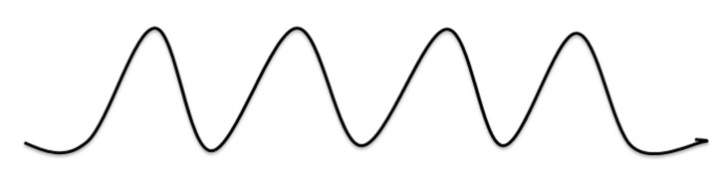 Приложение 3Различение слов, близких по звуковому составуУпражнение «Правильно-неправильно». Показываю картинку, например, вагон. Затем объясняю: «Я буду называть эту картинку, если услышишь правильное название предмета, изображенного на картинке, хлопаешь  в ладоши, услышав неправильный вариант – топаешь ногами». Например, «вагон – вакон – фагон – вагон – факон – вагом» Упражнение «Найди пару». На столе, перед ребенком лежат картинки с разными и близкими по звучанию словами. Предлагаю назвать предметы, изображенные на картинках, и определить, похожи ли по звучанию два слова: лиса – коса, конфета – кубик, колено – полено, миска – маска, бегемот – танк, ком – дом и т.д. Сначала на наглядном материале, затем без него. Упражнение «Повтори». Ребенку предлагаю запомнить и повторить за взрослым сначала по два, затем по три похожих слова в названном порядке (например, мак-бак, ком-дом-гном). Сначала на наглядном материале, затем без него.Упражнение «Прятки». Объясняю ребенку, что одно слово спряталось, а чтобы его найти, нужно внимательно послушать ряд слов и отгадать, какое из них отличается от остальных: утенок, котенок, утенок, утенок.Упражнение «Путаница». Предлагаю ребенку послушать рифмовку, найти в ней «неправильное» слово и заменить его похожим по звуковому составу и подходящим по смыслу словом (например, «Пес Барбос совсем не глуп, но не хочет рыбный «дуп». Правильно – суп). На наглядном материале и без него.Упражнение «Доскажи словечко». Предлагаю ребенку закончить двустишие, подобрав подходящее рифмующееся слово (например, «Тише, Танечка, не плачь, Не утонет в речке …(мяч)».Приложение 4Дифференциация слоговУпражнение «Хлопай, не зевай». Называю слоги, ребёнок должен хлопнуть в ладоши, услышав заданный слог.Упражнение «Попугайчики». Предлагаю ребёнку повторить слоги, а затем слоговые ряды из двух или из трёх слогов, в состав которых входят оппозиционные звуки. Например, па-ба, ка-га-ка, мо-мё-мо.Упражнение «Эхо». Обращаюсь к детям: «Вы слышали когда-нибудь эхо? Когда вы путешествуете в горах или по лесу, проходите через арку или находитесь в большом пустом зале, вы можете повстречать эхо. То есть, увидеть-то его вам, конечно, не удастся, а вот услышать – можно. Если вы скажете: «Эхо, привет!», то и оно вам ответит: «Эхо, привет!», потому что всегда в точности повторяет то, что вы ему скажете. Давайте попробуем». Предлагаю детям повторить слоги.Упражнение «Дразнилки». Послушайте «дразнилки» из четырех конвертов и расшифруйте их: раскрась кружочки над «дразнилками» соответствующими цветами (синим или зеленым). Прочитайте эти «дразнилки-шифровки». 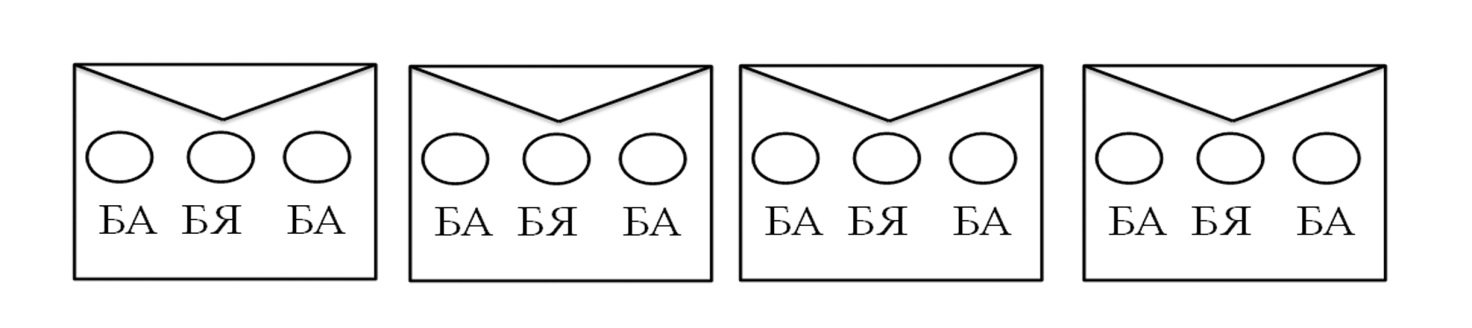 Приложение 5Дифференциация фонемУпражнение «Поймай звук». Называю звуки, а ребёнок должен ладошками «поймать звук», т.е. хлопнуть в ладоши, услышав заданный звук. Упражнение «Флажок». Называю звуки, а ребёнок должен поднять флажок, услышав заданный звук. Если упражнение провожу на материале гласных звуков, то использую флажок красного цвета. Если ребёнку предлагаю выделить из звукового ряда твёрдый согласный звук – флажок синего цвета, выделяя мягкий согласный – флажок зелёного цвета.Упражнение «Хлопай-топай» Упражнение направлено на переключаемость. Ребенок топает и хлопает на заданный звук. Например, на звук [т] дошкольник топает, а на звук [д] хлопает в ладоши.Упражнение «Звуковые кнопочки». Ребенок рассматривает и озвучивает кнопочки: поочередно нажимая пальчиками на нарисованные кнопочки, произносит звонкий звук, если на кнопочке нарисован колокольчик, и глухой звук, если кнопочка без колокольчика. Сначала выполняет упражнение, начиная нажимать на кнопочки с большого пальца; затем – начиная с мизинца.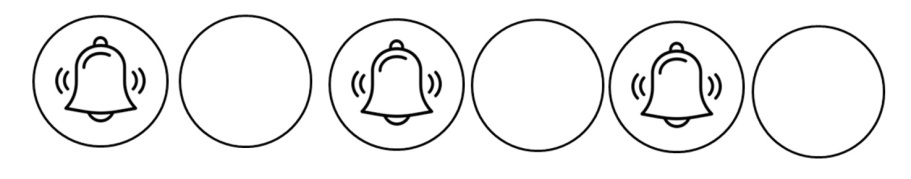 Упражнение «Звуковые дорожки». Ребенок рассматривает и озвучивает поочередно картинки символы ([с]  – насос свистит, [д] – из лопнувшего шара выходит воздух) двигая пальчиком вверх вниз по дорожке называет звуки.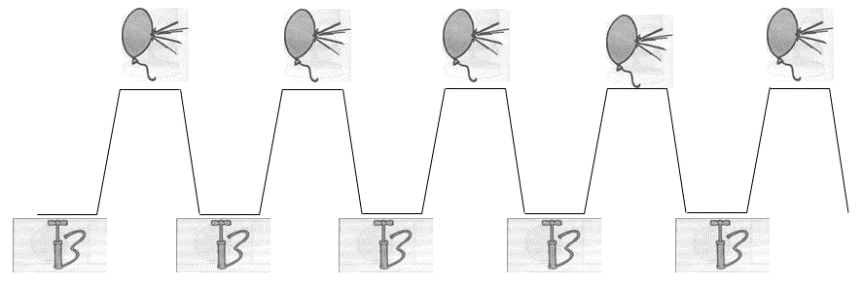 Приложение 6Мониторинг состояния фонематического восприятия 2017/2018 год Повторение слогов с оппозиционными звуками1 балл – точно и правильно воспроизводит в темпе предъявления;0,5 балла – первый член воспроизводит правильно, второй уподобляет первому;0,25 балла – неточно воспроизводит оба члена пары (перестановка слогов, их замена, пропуск);0 баллов – не воспроизводит.Дифференциация оппозиционных звуков, смешиваемых и не смешиваемых в произношении в 2017/2018Приложение 7Мониторинг состояния фонематического восприятия 2018/2019 годПовторение слогов с оппозиционными звуками1 балл – точно и правильно воспроизводит в темпе предъявления;0,5 балла – первый член воспроизводит правильно, второй уподобляет первому;0,25 балла – неточно воспроизводит оба члена пары (перестановка слогов, их замена, пропуск;0 баллов – не воспроизводит.Дифференциация оппозиционных звуков, смешиваемых и не смешиваемых в произношении 2018/2019Приложение 8Конспект коррекционного занятия.Формирование лексико-грамматических средств языка и развитие связной речи (общее недоразвитие речи, второй уровень речевого развития).Тема: Домашние птицы. Образование глаголов от звукоподражаний.Задачи:формировать умение различать голоса домашних птиц; образовывать глаголы от звукоподражаний; закреплять умение называть домашних птиц, части их тела;развивать умение образовывать множественное число существительных.Оборудование: запись голосов птиц, картинки домашних птиц, разрезные картинки (3-4 части).Ход занятия.I. Организационный момент1. Чтобы у нас на занятии все получалось, выполним упражнения для губ, щек и языка. Возьмите, пожалуйста, свои зеркала. Артикуляционная гимнастика: «Бегемот», «Слоник», «Лягушка», «Шары», «Месим тесто», «Блинчик», «Чищу зубки».2. Упражнение «Хористы». Делаем глубокий вдох через нос и поём гласные звуки «А», «У», «И», «О». Во время длительного произнесения сложенные щепоткой пальчики правой руки «тянут длинную ниточку красного цвета» II. Основная часть1.Упражнение «Картинки разломались». У детей на столе разрезные картинки домашних птиц: гусь, утка, курица, петух. Нужно сложить картинку назвать её, назвать части тела. 2. Упражнение «Один-много». У тебя гусь, а у меня (кто?) – гуси. У тебя утка, а у меня (кто?) – утки,У тебя петух, а у меня (кто?) – петухи,У тебя курица, а у меня (кто?) – куры.На доску выставляю картинки – утки, гуси, куры, петухи.«Как можно одним словом назвать всех, кого вы видите на этих картинках? Кто это?» – «Это птицы». 3. Упражнение «Кого покормила хозяйка во дворе». «Пришла хозяйка (картинка) и покормила птиц. Кого покормила?» (гусей, уток, кур, петухов) Живут эти птицы рядом с человеком, он ухаживает за ними. Значит, это какие птицы? – «Домашние птицы». – Какую пользу приносят домашние птицы? – «Они несут яйца, дают мясо, пух и перья».).4. Упражнение «Голоса птиц». Предлагаю детям послушать и отгадать, кто из домашних птиц подает голос. Упражнение повторяем три раза с опорой на наглядность.5. Физкультминутка.«Давайте изобразим домашних птиц и споем их песни сначала громко, а затем тихо-тихо...»Наши уточки с утра –Кря-кря-кря! (тихо)Кря-кря-кря (громко) (идут по кругу вперевалочку, подражая походке уток)Наши гуси у пруда –Га-га-га! (громко)Га-га-га (тихо) (идут по кругу, вытянув шеи вперёд и отставив руки-«крылья» назад)Наши курочки в окно –Ко-ко-ко! (громко)Ко-ко-ко (тихо) (останавливаются, встают лицом в круг, бьют руками по бокам)А как Петя-петушокРано-рано поутру (показать правой рукой гребешок над головой)Нам споёт: ку-ка-ре-ку! (громко) (вытягивают шею вверх, поднимаются на цыпочки).6. Образование глаголов от звукоподражаний. «Как курица квохчет, детей созывает? (ко-ко-ко). Правильно, курица произносит ко-ко-ко. А еще курица «говорит» квох-квох-квох. Она…(квохчет)».«Что делает гусь, как он кричит? (га-га-га). Да, гусь кричит га-га-га, он …(гогочет)».«Почему утку называют крякушкой? Как она кричит? (Кря-кря.) Утка кричит кря-кря, она … (крякает)».«Что делает петух, как он кричит? Ку-ка-ре-ку, он …(кукарекает)».7. Пальчиковая гимнастика Есть у курицы цыплёнок,У гусыни есть гусёнок,У индюшки – индюшонок,А у утки есть утёнок. (Большим пальцем поочерёдно касаться остальных, начиная с мизинца)У каждой мамы малыши, Все красивы хороши! (Показать все пальчики, «играя» ими)8. «Доскажи словечко»«Давайте поиграем в поэтов! Я буду читать стихи, а вы помогайте мне подобрать рифму – то слово, которое подходит. Слова эти будут обозначать мам – домашних птиц. Стихи-подсказки:Шею вытянул гусенок,Озирается спросонок.Еле-еле соню сынаПод крыльцом нашла …(гусыня).Эй, утенок, ты, куда?Здесь собачья будка!Ждет тебя около прудаТвоя мама …(утка).Ну-ка марш, назад, цыпленок!Залезать нельзя на грядки.Ищет тебя, волнуетсяТвоя мама …(курица)III. Итог занятия. Упражнение «Кто что делает?»Называю действия, свойственные данной птице, а дети её отгадывают.Клюёт, квохчет – …Щиплет травку, крякает – …Кукарекает, дерётся – …О ком сегодня вели разговор на занятии? Что было трудно? Что понравилось на занятии? Какое настроение у вас после занятия? (выбрать смайлик).Колодинская Наталия Павловна,учитель-дефектологI квалификационной категории8 (033) 638 34 05e-mail: n_kolodinskaya@mail.ru4 годаба-папа-бага-кака-гата-дада-тама-баба-мава-кака-ваня-нана-няНастя П. (сентябрь)па-папа-пака-кага-га-та-таба-бама-бава-вава-ка-ня-няНастя П. (сентябрь)0,250,50,250,2500,250,250,250,50,2500,25Настя П. (май)па-бапа-бага-гага-када-тада-тама-баба-мава-кака-ваня-няна-наНастя П. (май)0,25110,250,25111110,50,5Павел В. (сентябрь)па-таба-бака-кака-кана-тата-тана-бапа-мака-вава-вана-наня-няПавел В. (сентябрь)0,250,250,250,50,250,250,250,250,250,250,250,25Павел В. (май)ба-бапа-бага-гака-гата-тада-дама-баба-мава-кака-ваня-няна-няПавел В. (май)0,510,510,50,511110,514 годаДифференциация оппозиционных звуков, не смешиваемых в произношении (показать картинки)Дифференциация оппозиционных звуков, не смешиваемых в произношении (показать картинки)Дифференциация оппозиционных звуков, не смешиваемых в произношении (показать картинки)Дифференциация оппозиционных звуков, не смешиваемых в произношении (показать картинки)Дифференциация звуков, смешиваемых в произношении (показать картинки)Дифференциация звуков, смешиваемых в произношении (показать картинки)Дифференциация звуков, смешиваемых в произношении (показать картинки)Дифференциация звуков, смешиваемых в произношении (показать картинки)4 годакот-китдом-дыммышка-мишкауточка-удочкакоса-козакочка-кошкамиска-мишкамалина-МаринаНастя П. (сентябрь)+-+---++Настя П. (май)+++-+-++Павел В. (сентябрь)++----++Павел В. (май)+++++-++5 летба-па-бапа-ба-пага-ка-гака-га-када-та-дата-да-таза-са-заса-за-сажа-ша-жаша-жа-шата-тя-татя-та-тяНастя П. (сентябрь)ба-ба-баба-ба-бага-га-гака-га-гада-да-дада-да-таза-за-заза-за-заша-ша-шаша-ша-шатя-та-татя-тя-тяНастя П. (сентябрь)0,50,250,50,50,50,250,50,250,250,50,250,5Настя П. (май)ба-па-бапа-ба- пага-ка-гака-га-када-та-дата-да-таза-са-заса-за-саша-ша-жаша-ша-шата-тя-татя-та-тяНастя П. (май)111111110,250,511Павел В. (сентябрь)па-па-папа-па-пага-га-гага-га-гада-да-дата-да-таза-за-заза-за-заза-са-заша-ша-шатя-тя-татя-тя-тяПавел В. (сентябрь)0,250,50,50,250,510,50,250,250,50,250,5Павел В. (май)ба-па-бапа-ба-пага-ка-гака-га-када-та-дата-да-таза-са-заса-за-сажа-жа-жаша-жа-шата-тя-татя-та-тяПавел В. (май)111111110,51115 летДифференциация оппозиционных звуков, не смешиваемых в произношении (показать картинки)Дифференциация оппозиционных звуков, не смешиваемых в произношении (показать картинки)Дифференциация оппозиционных звуков, не смешиваемых в произношении (показать картинки)Дифференциация оппозиционных звуков, не смешиваемых в произношении (показать картинки)Дифференциация оппозиционных звуков, смешиваемых в произношении (показать картинки)Дифференциация оппозиционных звуков, смешиваемых в произношении (показать картинки)Дифференциация оппозиционных звуков, смешиваемых в произношении (показать картинки)Дифференциация оппозиционных звуков, смешиваемых в произношении (показать картинки)5 летпочка-бочкатрава-дровакорка-горкапашня-башнясуп-зубчелка-щелкасайка-чайкагалка-галькаНастя П. (сентябрь)+++++-++Настя П. (май)++++++++Павел В. (сентябрь)+++++-++Павел В. (май)++++++++